2023 Dairy Youth Grant Application Guidelines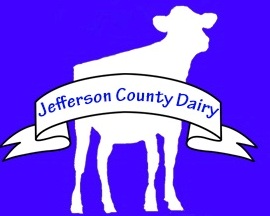 The Jefferson County Dairy Youth Committee is offering two Dairy Youth Grants to individuals in 4-H/FFA in the amount of $250.00 to be used for the 2023 project year. This is open to all dairy youth in Jefferson County.  One grant will be for dairy youth in grades 4-8 and the other in grades 9-13. These funds are to be used for an investment in the youth’s dairy project (calf, supplies, housing, equipment, etc.).  Applicants may fill out this application and forward it to the Extension Office (hard copy or emailed). Due date is April 10, 2023.  Grant recipients will receive notification of award and half of the grant money in May. To claim grant money in full, recipients will need to write a thank you to the dairy committee with a picture of youth with/using the purchased item along with a receipt of the expense.
**The answer to question #4 could be the determining winner of this grant. Be specific, unique and include why it is going to be a good investment.**This application may be rewritten on a “Word” document. DO NOT ALTER ANY QUESTIONS. ESSAY QUESTIONS NEED TO BE AT LEAST 100 WORDS. PLEASE LIMIT APPLICATION TO 2 PAGES.Good Luck!!!!Jefferson County 4-H/ UWEX864 Collins RoadJefferson, WI 53549KimB@jeffersoncountywi.govJefferson County Dairy Youth Grant 2023Name:                                                                                 Grade in School:Address:Phone:Email:Parents/Guardian:Club/Chapter:                                                      Number of Years in 4-H/FFA:Do you live on a Farm/Farmette, Rural, or City? (circle one)List some of the dairy activities you have been in so far:Why do you have an interest in the dairy project or what do you like the best about being in the dairy project? (min. 100 words)What are some goals you would like to achieve in the dairy project? (min. 100 words)What do you plan on using the grant money for, estimated cost, and how do you feel it will benefit your future in dairy? (min. 100 words)